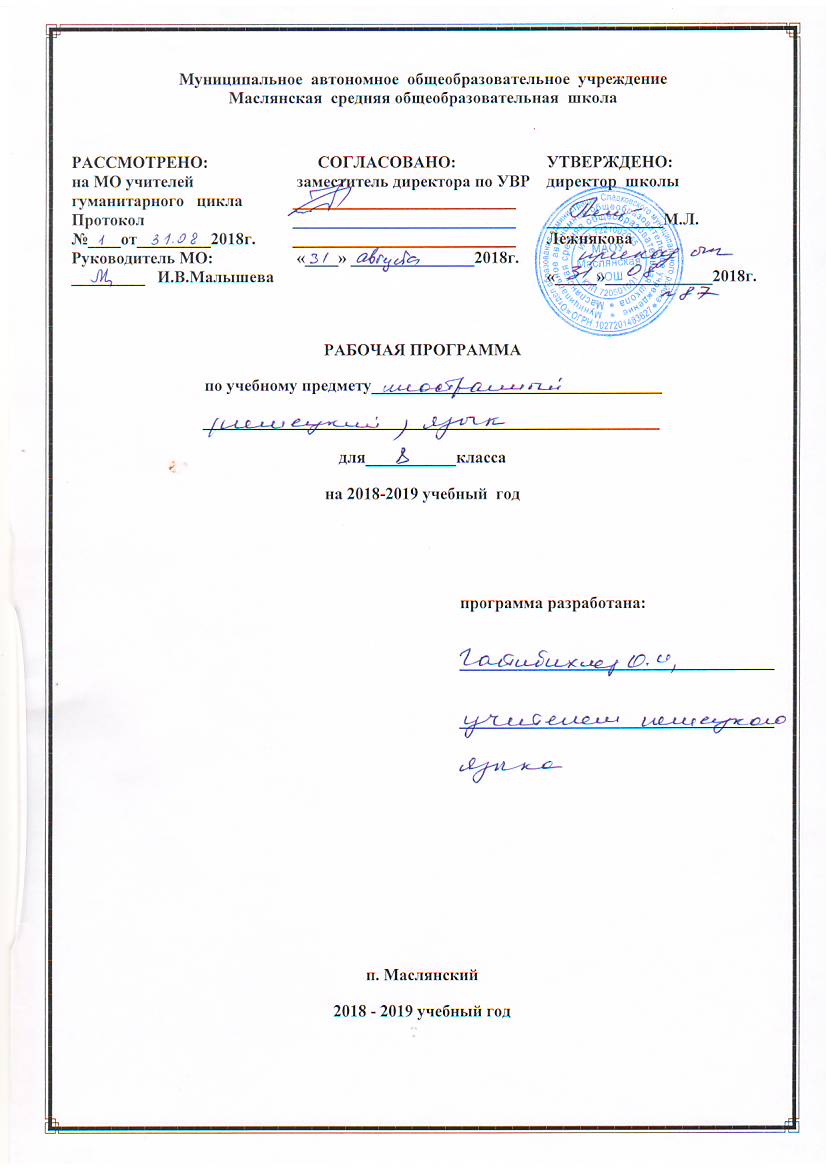                                             Пояснительная записка. Программа разработана на основе:  Федерального закона об Образовании от 29.12.2012г. № 273,  требований Федерального государственного стандарта основного общего образования от 17.12.2010 г. № 1897 приказ Министерства Образования РФ «Об утверждении и введении в действие федерального государственного стандарта основного общего образования»;Примерной  программы по учебным предметам. Иностранный язык. 5-9 классы: проект. - 4-е изд., испр. – М.: Просвещение, 2011;Авторской   программы: Немецкий язык. Рабочие программы. Предметная линия учебников И.Л. Бим 5-9 классы. Пособие для учителей ФГОС. – М.: Просвещение, 2014;Учебного плана общеобразовательного учреждения на 2018-2019 учебный год.          Программа ориентирована на использование учебно-методического комплекта  «Немецкий язык» для  классов второй ступени общеобразовательных учреждений издательства  Просвещение. В состав УМК входит учебник, рабочая тетрадь, звуковое приложение и др. согласно перечню учебников, утвержденных приказом Минобразования науки РФ, используемого для достижения поставленной цели в соответствии с образовательной программой учреждения.Основное назначение данной программы состоит в формировании коммуникативной компетенции, т.е. способности и готовности осуществлять иноязычное межличностное и межкультурное общение с носителями языка.В настоящей программе учтены основные положения концепции духовно-нравственного развития и воспитания личности гражданина России, а также программы формирования универсальных учебных действий в основной школе. При разработке данной программы соблюдена преемственность с рабочей программой обучения немецкому  языку в начальной школе.Особое внимание в программе уделяется целям изучения иностранного языка и его вкладу в развитие и воспитание личности гражданина России. Цели и образовательные результаты курса представлены на нескольких уровнях – личностном, метапредметном и предметном.Рабочая программа конкретизирует содержание предметных тем образовательного стандарта, дает примерное распределение учебных часов по темам учебного предмета и рекомендует последовательность изучения тем и языкового материала с учетом логики учебного процесса, возрастных особенностей учащихся, межпредметных и внутрипредметных связей. Программа реализует следующие основные функции:- информационно-методическую;- организационно-планирующую;- контролирующую.Информационно-методическая функция позволяет всем участникам учебно-воспитательного процесса получить представление о целях, содержании, общей стратегии образования, воспитания и развития школьников средствами учебного предмета, о специфике каждого этапа обучения. Организационно-планирующая функция предусматривает выделение этапов обучения, определение количественных и качественных характеристик учебного материала и уровня подготовки учащихся по иностранному языку на каждом этапе.Контролирующая функция заключается в том, что программа, задавая требования к содержанию речи, коммуникативным умениям, к отбору языкового материала и к уровню обученности школьников на каждом этапе обучения, может служить основой для сравнения полученных в ходе контроля результатов.Рабочая программа служит ориентиром при тематическом планировании уроков. Общая характеристика учебного предмета « Немецкий  язык».        Немецкий язык является важнейшим средством общения, без которого невозможно существование и развитие человеческого общества. Происходящие сегодня изменения в общественных отношениях, средствах коммуникации (использование новых информационных технологий) требуют повышения коммуникативной компетенции школьников, совершенствования их филологической подготовки. Все это повышает статус предмета «немецкий язык» как общеобразовательной учебной дисциплины.Основное назначение немецкого  языка состоит в формировании коммуникативной компетенции, т.е. способности и готовности осуществлять иноязычное межличностное и межкультурное общение с носителями языка.Немецкий язык как учебный предмет характеризуется: - межпредметностью (содержанием речи на немецком языке могут быть сведения из разных областей знания, например, литературы, искусства, истории, географии, математики и др.); - многоуровневостью (с одной стороны необходимо овладение различными языковыми средствами, соотносящимися с аспектами языка: лексическим, грамматическим, фонетическим, с другой - умениями в четырех видах речевой деятельности); - полифункциональностью (может выступать как цель обучения и как средство приобретения сведений в самых различных областях знания).Являясь существенным элементом культуры народа – носителя данного языка и средством передачи ее другим, иностранный язык способствует формированию у школьников целостной картины мира. Владение иностранным языком повышает уровень гуманитарного образования школьников, способствует формированию личности и ее социальной адаптации к условиям постоянно меняющегося поликультурного, полиязычного мира. Иностранный язык расширяет лингвистический кругозор учащихся, способствует формированию культуры общения, содействует общему речевому развитию учащихся. В этом проявляется взаимодействие всех языковых учебных предметов, способствующих формированию основ филологического образования школьников.  Основная школа — вторая ступень общего образования. Она является важным звеном, которое соединяет все три ступени общего образования: начальную, основную и старшую. Данная ступень характеризуется наличием значительных изменений в развитии школьников,  так как к моменту начала обучения в основной школе у них расширился кругозор и общее представление о мире; сформированы элементарные коммуникативные умения на иностранном языке в четырех видах речевой деятельности, а также общеучебные умения, необходимые для изучения иностранного языка как учебного предмета; накоплены некоторые знания о правилах речевого поведения на родном и иностранном языках. На этой ступени совершенствуются приобретенные ранее знания, навыки и умения, увеличивается объем используемых учащимися языковых и речевых средств, улучшается качество практического владения иностранным языком, возрастает степень самостоятельности школьников и их творческой активности, формируется избирательный познавательный интерес. В основной школе усиливается роль принципов когнитивной направленности учебного процесса, индивидуализации и дифференциации обучения. Большее значение приобретает использование проектной методики, формирование учебно-исследовательских умений, и современных технологий обучения иностранному языку (в том числе информационных). Происходит осознание места и роли родного и иностранных языков в целостном поликультурном, полиязычном мире как средств общения, познания, самореализации и социальной адаптации. Все это позволяет расширить связи немецкого языка с другими учебными предметами, способствует иноязычному общению школьников с учащимися из других классов и школ,  в том числе и через Интернет, содействует их социальной адаптации в современном мире. Это придает обучению ярко выраженный практико-ориентированный характер, проявляющийся в том числе в формировании надпредметных ключевых компетенций — готовности учащихся использовать усвоенные знания, умения и способы деятельности в реальной жизни для решения практических задач и развития творческого потенциала. Описание места курса в учебном плане.Немецкий язык входит в общеобразовательную область «Филология». В соответствии с базовым учебным планом на изучение иностранного языка  в основной школе отводится 3 часа в неделю с 5 по 9 класс. Общее количество учебных часов за ступень составляет 525.Обучение немецкому языку  в основной школе обеспечивает преемственность с начальной школой, развитие и совершенствование сформированной к этому времени коммуникативной компетенции на немецком языке в говорении, аудировании, чтении и письме, включающей языковую и социокультурную компетенции, а также развитие учебно-познавательной и компенсаторной компетенций.Коммуникативная компетенция развивается в соответствии с отобранными для данной ступени обучения темами, проблемами и ситуациями общения в пределах следующих сфер общения: социально-бытовой, учебно-трудовой, социально-культурной.Расширяется спектр социокультурных знаний и умений учащихся 5-9 классов с учетом их интересов и возрастных психологических особенностей на разных этапах основной школы (5-7 и 8-9 классы). Целенаправленно формируются умения представлять свою страну, ее культуру средствами немецкого языка в условиях межкультурного общения.Продолжается развитие умений школьников компенсировать недостаток знаний и умений в немецком языке, используя в процессе общения такие приемы, как языковая догадка, переспрос, перифраз, жесты, мимика и др.Расширяется спектр общеучебных и специальных учебных умений, таких, как умение пользоваться справочником учебника, двуязычным словарем, толковым  словарем, интернетом, мобильным телефоном, электронной почтой.В контексте формирования системы личностных отношений, способности к самоанализу и самооценке, эмоционально-ценностного отношения к миру, происходящих на второй ступени, авторами УМК ставится задача акцентировать внимание учащихся на стремлении к взаимопониманию людей разных сообществ, осознании роли немецкого языка как универсального средства межличностного  и  межкультурного  общения практически в любой точке земного шара; на формирование положительного отношения к немецкому языку, культуре народов, говорящих на нем; понимании важности изучения немецкого и других иностранных языков в современном мире и потребности пользоваться ими, в том числе и как одним из способов самореализации и социальной адаптации.Продолжается накопление лингвистических знаний, позволяющих не только умело пользоваться  иностранным языком, но и осознавать особенности своего мышления на основе сопоставления немецкого языка с русским; формирование знаний о культуре, реалиях и традициях стран, говорящих на немецком языке, представлений о достижениях культуры своего и немецговорящих народов в развитии общечеловеческой культуры.Учащиеся приобретают опыт творческой и поисковой деятельности в процессе освоения таких способов познавательной деятельности, как проектная деятельность в индивидуальном режиме и сотрудничестве. Некоторые проекты носят межпредметный характер (например, обществоведение / география / история).Вместе с тем структура второй ступени обучения неоднородна. Для удобства работы по данному курсу авторы условно выделяют два этапа: 5-7 и 8-9 классы. Это обусловлено тем, что в школьные годы дети динамично развиваются психически и физически. Если в начальной школе более ярко выражены общие возрастные особенности детей, то в 5-9 классах круг интересов учащихся не только расширяется, но и дифференцируется в зависимости от социальной среды, индивидуальных интересов и склонностей. Причем это разделение становится с возрастом все более ощутимым. К 8-9 классам большинство учащихся проявляют интерес к самостоятельной поисковой и творческой деятельности, демонстрируют способность к анализу и обобщению накапливаемых знаний, проявляют избирательный интерес к некоторым областям знаний. В связи с этим содержание программы для второй ступени (5-9 классы) представлено в соответствии с двумя названными этапами: 5-7 и 8-9 классы.Цели изучения предмета «Немецкий язык»             Первой содержательной линией учебного предмета «Немецкий язык» являются коммуникативные умения в основных видах речевой деятельности, второй — языковые средства и навыки оперирования ими, третьей — социокультурные знания и умения.
Указанные содержательные линии находятся в тесной взаимосвязи, что обусловлено единством составляющих коммуникативной компетенции как цели обучения: речевой, языковой, социокультурной. Основной линией следует считать коммуникативные умения, которые представляют собой результат овладения иностранным языком на данном этапе обучения. Формирование коммуникативных умений предполагает овладение языковыми средствами, а также навыками оперирования ими в процессе говорения, аудирования, чтения и письма. Таким образом, языковые знания и навыки представляют собой часть названных выше сложных коммуникативных умений. Формирование коммуникативной компетенции неразрывно связано с социокультурными знаниями, которые составляют предмет содержания речи и обеспечивают взаимопонимание в социокультурной/межкультурной коммуникации. Все три указанные основные содержательные линии взаимосвязаны, и отсутствие одной из них нарушает единство учебного предмета. Исходя из этого, изучение  немецкого в 5-9 классах направлено на достижение следующих целей:развитие иноязычнойкоммуникативной компетенции в совокупности ее составляющих – речевой, языковой, социокультурной, компенсаторной, учебно-познавательной:речевая компетенция – развитие сформированных на базе начальной школы коммуникативных умений в четырех основных видах речевой деятельности (говорении, аудировании, чтении, письме);языковая компетенция – овладение новыми языковыми средствами (фонетическими, орфографическими, лексическими, грамматическими) в соответствии c темами, сферами и ситуациями общения, отобранными для основной школы; освоение знаний о языковых явлениях изучаемого языка, разных способах выражения мысли в родном и изучаемом языке;социокультурная компетенция – приобщение учащихся к культуре, традициям и реалиям стран/страны изучаемого иностранного языка в рамках тем, сфер и ситуаций общения, отвечающих опыту, интересам, психологическим особенностям учащихся данной ступени обучения; формирование умения представлять свою страну, ее культуру в условиях иноязычного межкультурного общения посредством ознакомления учащихся с соответствующим страноведческим, культуроведческим и социолингвистическим материалом, широко представленном в учебном курсе;компенсаторная компетенция – развитие  умения в процессе общения выходить из затруднительного положения, вызванного нехваткой языковых средств, при получении и передаче информации за счет перефразирования, использования синонимов, жестов и т. д.;учебно-познавательная компетенция – дальнейшее развитие общих  учебных умений самостоятельного изучения немецкого языка доступными им способами (в процессе выполнения проектов, через интернет, с помощью справочников и т. п.), развитие специальных  учебных  умений  (пользоваться словарями, интерпретировать информацию текста и др.), умение пользоваться современными информационными технологиями, опираясь на владение немецким  языком;развитие и воспитание у школьников понимания важности изучения иностранного языка в современном мире и потребности пользоваться им как средством общения, познания, самореализации и социальной адаптации; воспитание качеств гражданина, патриота; развитие национального самосознания, стремления к взаимопониманию между людьми разных сообществ, толерантного отношения к проявлениям иной культуры.Результаты изучения учебного предмета «Немецкий язык»  в 5-9 классах»Личностные результаты выпускников основной школы, формируемые при изучении иностранного языка:
• формирование мотивации изучения иностранных языков и стремление к самосовершенствованию в образовательной области «Иностранный язык»;
• осознание возможностей самореализации средствами иностранного языка;
• стремление к совершенствованию собственной речевой культуры в целом;
• формирование коммуникативной компетенции в межкультурной и межэтнической коммуникации;
• развитие таких качеств, как воля, целеустремленность, креативность, инициативность, эмпатия, трудолюбие, дисциплинированность;
• формирование общекультурной и этнической идентичности как составляющих гражданской идентичности личности;
• стремление к лучшему осознанию культуры своего народа и готовность содействовать ознакомлению с ней представителей других стран; толерантное отношение к проявлениям иной культуры; осознание себя гражданином своей страны и мира;
• готовность отстаивать национальные и общечеловеческие (гуманистические, демократические) ценности, свою гражданскую позицию.
Метапредметные результаты изучения иностранного языка в основной школе:
• развитие умения планировать свое речевое и неречевое поведение;
• развитие коммуникативной компетенции, включая умение взаимодействовать с окружающими, выполняя разные социальные роли;
• развитие исследовательских учебных действий, включая навыки работы с информацией: поиск и выделение нужной информации, обобщение и фиксация информации;
• развитие смыслового чтения, включая умение определять тему, прогнозировать содержание текста по заголовку/по ключевым словам, выделять основную мысль, главные факты, опуская второстепенные, устанавливать логическую последовательность основных фактов;
• осуществление регулятивных действий самонаблюдения, самоконтроля, самооценки в процессе коммуникативной деятельности на иностранном языке.
Предметные результаты освоения выпускниками основной школы программы по иностранному языку:
А. В коммуникативной сфере (т. е. владении иностранным языком как средством общения)
Речевая компетенция в следующих видах речевой деятельности:
говорении:
• начинать, вести/поддерживать и заканчивать различные виды диалогов в стандартных ситуациях общения, соблюдая нормы речевого этикета, при необходимости переспрашивая, уточняя;
• расспрашивать собеседника и отвечать на его вопросы, высказывая свое мнение, просьбу, отвечать на предложение собеседника согласием/отказом в пределах изученной тематики и усвоенного лексико-грамматического материала;
• рассказывать о себе, своей семье, друзьях, своих интересах и планах на будущее;
• сообщать краткие сведения о своем городе/селе, о своей стране и странах изучаемого языка;
• описывать события/явления, передавать основное содержание, основную мысль прочитанного или услышанного, выражать свое отношение к прочитанному/услышанному, давать краткую характеристику персонажей;
аудировании:
• воспринимать на слух и полностью понимать речь учителя, одноклассников;
• воспринимать на слух и понимать основное содержание несложных аутентичных аудио- и видеотекстов, относящихся к разным коммуникативным типам речи (сообщение/рассказ/интервью);
• воспринимать на слух и выборочно понимать с опорой на языковую догадку, контекст краткие несложные аутентичные прагматические аудио- и видеотексты, выделяя значимую/нужную/необходимую информацию;
чтении:
• читать аутентичные тексты разных жанров и стилей преимущественно с пониманием основного содержания;
• читать несложные аутентичные тексты разных жанров и стилей с полным и точным пониманием и с использованием различных приемов смысловой переработки текста (языковой догадки, выборочного перевода), а также справочных материалов; уметь оценивать полученную информацию, выражать свое мнение;
• читать аутентичные тексты с выборочным пониманием значимой/нужной/интересующей информации;
письменной речи:
• заполнять анкеты и формуляры;
• писать поздравления, личные письма с опорой на образец с употреблением формул речевого этикета, принятых в стране/странах изучаемого языка;
• составлять план, тезисы устного или письменного сообщения; кратко излагать результаты проектной деятельности.
Языковая компетенция (владение языковыми средствами):
• применение правил написания слов, изученных в основной школе;
• адекватное произношение и различение на слух всех звуков иностранного языка; соблюдение правильного ударения в словах и фразах;
• соблюдение ритмико-интонационных особенностей предложений различных коммуникативных типов (утвердительное, вопросительное, отрицательное, повелительное); правильное членение предложений на смысловые группы;
• распознавание и употребление в речи основных значений изученных лексических единиц (слов, словосочетаний, реплик-клише речевого этикета);
• знание основных способов словообразования (аффиксации, словосложения, конверсии);
• понимание и использование явлений многозначности слов иностранного языка, синонимии, антонимии и лексической сочетаемости;
• распознавание и употребление в речи основных морфологических форм и синтаксических конструкций изучаемого иностранного языка; знание признаков изученных грамматических явлений (видо-временных форм глаголов, модальных глаголов и их эквивалентов, артиклей, существительных, степеней сравнения прилагательных и наречий, местоимений, числительных, предлогов);
• знание основных различий систем иностранного и русского/родного языков.
Социокультурная компетенция:
• знание национально-культурных особенностей речевого и неречевого поведения в своей стране и странах изучаемого языка; применение этих знаний в различных ситуациях формального и неформального межличностного и межкультурного общения;
• распознавание и употребление в устной и письменной речи основных норм речевого этикета (реплик-клише, наиболее распространенной оценочной лексики), принятых в странах изучаемого языка;
• знание употребительной фоновой лексики и реалий стран изучаемого языка, некоторых распространенных образцов фольклора (скороговорки, поговорки, пословицы);
• знакомство с образцами художественной, публицистической и научно-популярной литературы;
• представление об особенностях образа жизни, быта, культуры стран изучаемого языка (всемирно известных досто-примечательностях, выдающихся людях и их вкладе в мировую культуру);
• представление о сходстве и различиях в традициях своей страны и стран изучаемого языка;
• понимание роли владения иностранными языками в современном мире.
Компенсаторная компетенция — умение выходить из трудного положения в условиях дефицита языковых средств при получении и приеме информации за счет использования контекстуальной догадки, игнорирования языковых трудностей, переспроса, словарных замен, жестов, мимики.
Б. В познавательной сфере:
• умение сравнивать языковые явления родного и иностранного языков на уровне отдельных грамматических явлений, слов, словосочетаний, предложений;
• владение приемами работы с текстом: умение пользоваться определенной стратегией чтения/аудирования в зависимости от коммуникативной задачи (читать/слушать текст с разной глубиной понимания);
• умение действовать по образцу/аналогии при выполнении упражнений и составлении собственных высказываний в  пределах тематики основной школы;
• готовность и умение осуществлять индивидуальную и совместную проектную работу;
• умение пользоваться справочным материалом (грамматическим и лингвострановедческим справочниками, двуязычным и толковым словарями, мультимедийными средствами);
• владение способами и приемами дальнейшего самостоятельного изучения иностранных языков.
В. В ценностно-ориентационной сфере:
• представление о языке как средстве выражения чувств, эмоций, основе культуры мышления;
• достижение взаимопонимания в процессе устного и письменного общения с носителями иностранного языка, установления межличностных и межкультурных контактов в доступных пределах;
• представление о целостном полиязычном, поликультурном мире, осознание места и роли родного и иностранных языков в этом мире как средства общения, познания, самореализации и социальной адаптации;
• приобщение к ценностям мировой культуры как через источники информации на иностранном языке (в том числе мультимедийные), так и через непосредственное участие в  школьных обменах, туристических поездках, молодежных форумах.
Г. В эстетической сфере:
• владение элементарными средствами выражения чувств и эмоций на иностранном языке;
• стремление к знакомству с образцами художественного творчества на иностранном языке и средствами иностранного языка;
• развитие чувства прекрасного в процессе обсуждения современных тенденций в живописи, музыке, литературе.
Д. В трудовой сфере:
• умение рационально планировать свой учебный труд;
• умение работать в соответствии с намеченным планом.
Е. В физической сфере:
• стремление вести здоровый образ жизни.Основное содержание курса  5-9 класс.1. Речевая компетенцияПредметное содержание устной и письменной речиПредметное содержание устной и письменной речи, предлагаемое в авторской программе, полностью включает темы, предусмотренные стандартом по иностранным языкам. Ряд тем рассматривается более подробно.Учащиеся учатся общаться в ситуациях социально-бытовой, учебно-трудовой и социально-культурной сфер общения в рамках следующей тематики:Я, моя семья, мои друзья. Члены моей семьи (внешность, черты характера, профессии, хобби). Взаимоотношения в семье. Семейные праздники. Дом. Помощь по дому. Покупки. Еда. Моя одежда. Молодежная мода. Здоровый образ жизни: посещение врача, спорт, правильное питание, отказ от вредных привычек. Характер и увлечения друзей. Взаимоотношения с друзьями.Мир моих увлечений. Любимые занятия и развлечения (спортивные занятия, чтение, телевидение, участие в викторинах и конкурсах, компьютер, интернет). Животные на воле и в неволе. Путешествия.Школьное образование. Школьная жизнь: взаимоотношения между учителями и учениками, между учащимися, правила поведения в школе, наказания, школьная форма. Учебные предметы и отношение к ним. Школьная жизнь зарубежных сверстников: типы школ, учебные предметы. Каникулы. Международные школьные обмены. Выбор профессии. Роль немецкого и русского языков в современном мире.Мир вокруг меня. В городе и за городом. Ориентация в городе. Транспорт. Достопримечательности родного города. Средства коммуникации (телефон, компьютер). Будущее нашей планеты: техногенные катастрофы, научно-технический прогресс.Страна / страны изучаемого языка и родная страна. Географические и природные условия,погода, население, столицы, денежные единицы, официальные языки в Федеративной Республике Германии, Австрии. Швейцарии   и России.  Достопримечательности Берлина и Москвы. Некоторые праздники и традиции. Выдающиеся люди и их вклад в мировую культуру. Мои зарубежные сверстники (их увлечения, любимые писатели и книги / сказки).  Продуктивные речевые умения Рецептивные речевые умения2. Социокультурная компетенцияК концу обучения в 9 классе школьники смогут:составить представление о роли немецкого языка в современном мире как средстве международного общения;познакомиться с социокультурным портретом немецговорящих стран (Федеративной Республики Германии,  Австрии, Швейцарии, Лихтенштейна) и родной страны: географические и природные условия, погода, население, столицы, денежные единицы; некоторые праздники (Рождество, Новый год, Пасха, Троица,…), особенности школьного образования; -   познакомиться с культурным наследием немецговорящих стран и России: всемирно        известными достопримечательностями Берлина, Лейпцига, Нюрнберга, Дрездена, Веймара, Вены, Берна; с фактами из жизни и с биографиями известных людей в области литературы, живописи, кино (Гёте, Гейне, Шиллера и др.); с фактами из жизни знаменитых ученых, изобретателей, политиков (В. К. Рентгена, К. Бенца и др.);познакомиться с некоторыми образцами национального немецкого фольклора (стихами, сказками, детскими рассказами);научиться представлять свою страну на немецком языке, сообщая сведения о ее национальных традициях, географических и природных условиях, известных ученых, писателях, спортсменах; оказать помощь зарубежным гостям, приехавшим в Россию (представиться, познакомить сродным городом / селом / районом и т. д.).3. Учебно-познавательная и компенсаторная компетенцииК концу обучения в 9 классе учащиеся должны овладеть следующими умениями и навыками:пользоваться такими приемами мыслительной деятельности, как группировка, сравнение, анализ, синтез;передавать количественные, пространственные и временные представления изученными средствами английского языка;разыгрывать воображаемые ситуации / роли, пользуясь приемами образного мышления;работать в различных режимах: в индивидуальном, парном, групповом;осуществлять самоконтроль с помощью специального блока проверочных заданий учебника;работать самостоятельно, в том числе с аудио-, видеоматериалами и другими компонентами УМК;ориентироваться в учебнике с помощью атласа содержания учебника (расширенное оглавление) и специальных условных обозначений;пользоваться справочным материалом УМК (правилами, немецко-русским словарем, лингвострановедческим справочником).4. Языковая компетенцияГрафика и орфография, произносительная сторона речиШкольники учатся:применять правила чтения и орфографии на основе усвоенного и нового лексического материала, изучаемого в 5-8 классах.адекватно произносить и различать на слух все звуки немецкого языка; соблюдать ударение в слове и фразе; соблюдать правильную интонацию в повелительных, утвердительных, вопросительных (общий, специальный, альтернативный и разделительный вопросы) и восклицательных предложениях.Лексическая сторона речиК концу обучения в 9 классе продуктивный лексический минимум составляет 1200 лексических единиц, характеризующих отобранные предметы речи.Данный минимум включает лексику, усвоенную на первой ступени, а также новые слова и речевые клише, новые значения известных учащимся многозначных слов.Рецептивный лексический словарь учащихся, оканчивающих 8 класс, несколько превышает продуктивный лексический минимум.Учащиеся должны овладеть следующими словообразовательными средствами для создания и расширения потенциального словаря:а) аффиксацией:суффиксами имён существительных: -ist, -ung, -keit, -heit, -um, -or, -ik, -e, -ie;суффиксами имён прилагательных: -ig, -lich, -los, -sam, -bar;префиксами существительных и прилагательных: un-,  mis-;  префиксами существительных и глаголов: -vor, -mit; отделяемые и неотделяемые приставки глаголов;б)	конверсией( переходом одной части речи в другую): существительные от  прилагательных: dasGrun, dieKalte,существительные от глаголов:dasLernen, dasLesen;в)	словосложением типа:прилагательное + существительное: das Hochhaus; существительное+ существительное: die Haustur.Грамматическая сторона речиШкольники учатся употреблять в речи:артикли: определенный, неопределённый и нулевой;склонение нарицательных существительных;склонение прилагательных и наречий;степени сравнения прилагательных;слабые и сильные глаголы;временные формы глаголов: Prasens, Prateritum, Perfekt, Plusquamperfekt, Futurum в Aktiv и Passiv;глаголы с отделяемыми и неотделяемыми приставками;возвратные глаголы; местоимения: личные, притяжательные, неопределённые.Требования к уровню подготовки учащихся оканчивающих 8 классУченик долженовладеть дополнительно к усвоенным ранее примерно 110-120 ЛЕ, включающими устойчивые словосочетания и реплики – клише.Ученикам предлагаются для активного употребления:•основные значения изученных лексических единиц; основные способы словообразования (аффиксация, словосложение, конверсия);•особенности структуры простых и сложных предложений изучаемого иностранного языка; интонацию различных коммуникативных типов предложений;•признаки изученных грамматических явлений (видоизмененных форм глаголов, модальных глаголов и их эквивалентов, артиклей, существительных, степеней сравнения прилагательных и наречий, местоимений, числительных, предлогов);•основные нормы речевого этикета (реплики- клише, наиболее распространенная оценочная лексика), принятые в стране изучаемого языка;•роль владения иностранными языками в современном мире, особенности образа жизни, быта, культуры стран изучаемого языка (всемирно известные достопримечательности, выдающиеся люди и их вклад в мировую культуру), сходство и различия в традициях своей страны и стран изучаемого языка.В говорении ученики учатся:•начинать, вести/поддерживать и заканчивать беседу в стандартных ситуациях общения, соблюдая нормы речевого этикета, при необходимостипереспрашивая, уточняя;•расспрашивать собеседника и отвечать на его вопросы, высказывая свое мнение, просьбу, отвечать на предложение собеседника согласием/отказом, опираясь на изученную тематику и усвоенный лексико-грамматический материал;•рассказывать о каникулах и излюбленных местах отдыха немцев в Германии, о впечатлениях детей о каникулах, о школе и учебных предметах, о предстоящей поездке в Германию, правилах путешествующих, подготовке к приему гостей и встрече на вокзале, о достопримечательностях городов Германии.•делать краткие сообщения, описывать события/ явления, передавать основное содержание, основную мысль прочитанного или услышанного, выражать свое отношение к прочитанному/услышанному, давать краткую характеристику.персонажей;Ваудировании школьники учатся:•воспринимать на слух и понимать монологические сообщения, построенные на изученном языковом материале и включающие отдельные незнакомые слова, о значении которых можно догадаться;•воспринимать на слух и понимать аутентичные тексты, выделять его основную мысль (прогноз погоды, объявление на вокзале, рекламу и т.д.);•воспринимать на слух и понимать основное содержание диалогов (интервью, обмен мнениями);•использовать переспрос, просьбу повторить.В чтении школьникам предоставляется возможность:• овладеть в достаточной мере ознакомительным и изучающим видами чтения, а также приемами просмотрового чтения•вычленять новые слова, произносить их по уже изученным правилам чтения, пользоваться двуязычным словарем;•членить текст, выделять основную мысль;•понимать основное содержание текста, включающего незнакомые слова, о значении которых можно догадаться;•полностью понимать текст, содержащий незнакомые слова, о значении части которых можно догадаться по контексту, а также на основе знания принципов словообразования, анализа, выборочного перевода, используя словарь, комментарий.В письменной речи ученики учатся:•заполнять анкеты, формуляры;•писать поздравления, личные письма с опорой на образец, употребляя формулы речевого этикета, принятые в странах изучаемого языка.Использовать приобретенные знания и умения в практической деятельности и повседневной жизни для:•социальной адаптации, установления межличностных и межкультурных контактов;•создания целостной картины мира;•приобщения к ценностям мировой культуры через иноязычные источники информации, через участие в школьных обменах, форумах, туристических поездках;•ознакомления представителей других стран с культурой своего народа, осознания себя гражданином своей страны и мира.Перечень учебно – методических средств обученияЛингафонный кабинет.Автоматизированное рабочее место (ПК, интерактивная доска, мультимедийный проектор).Программы для общеобразовательных учреждений. Бим И.Л. Немецкий  язык 5 – 9 классы. Москва «Просвещение» 2010.Бим И. Л., Садомова Л.В. Немецкий язык 8 класс. Книга для учителя к учебнику немецкого языка для 8 класса. Москва «Просвещение» 2013.Бим И. Л.,. Садомова Л.В Немецкий язык. Рабочая тетрадь 8 класс. Пособие для учащихся общеобразовательных учреждений. Москва «Просвещение» 2012.Бим И. Л., Рыжова Л.И. Немецкий язык. Книга для чтения (8-9 классы).Бим И. Л., Рыжова Л.И. Немецкий язык. Сборник упражнений (5-9 классы):.                      Учебно – тематическое планированиеУмения диалогической речиПри овладении диалогической речью в рамках обозначенной тематики, а также в связи с прочитанным или прослушанным школьники учатся вести следующие виды диалогов, используя необходимые речевые клише:диалог этикетного характера: приветствовать и отвечать на приветствие, используя соответствующие обращения, принятые в англоговорящих странах; начинать, вести и заканчивать разговор по телефону; высказывать вежливую просьбу и реагировать на просьбу партнера; поддерживать диалог за столом (до, во время и после угощения); делать комплименты и реагировать на них; вежливо соглашаться или не соглашаться, используя краткий ответ; предупреждать об опасности; переспрашивать;диалог-расспрос: сообщать информацию, отвечая на вопросы разных видов, и самостоятельно запрашивать информацию, выражая при этом свое мнение и переходя с позиции спрашивающего на позицию отвечающего и наоборот; брать / давать интервью; диалог побудительного характера: обратиться с просьбой, согласиться / отказаться выполнить просьбу; реагировать на предложение партнера сделать что-либо вместе согласием / несогласием, желанием / нежеланием); попросить о помощи и предложить свою помощь; дать совет и принять / не принять совет партнера;диалог-обмен мнениями: выслушать сообщение / мнение партнера, согласиться / не согласиться с ним, выразить свою точку зрения и обосновать ее; выразить сомнение, одобрение / неодобрение.диалог-побуждение к действию.Умения монологической речиПри овладении монологической речью школьники учатся:описывать иллюстрацию;высказываться на заданную тему с опорой на ключевые слова, вопросы, план;высказываться в связи с ситуацией общения, используя уточнение, аргументацию и выражая свое отношение к предмету речи;делать краткое сообщение на заданную тему на основе прочитанного / прослушанного, выражая свое мнение и отношение;передавать содержание прочитанного / прослушанного текста с опорой на ключевые слова / план и без опоры;давать характеристику героям прочитанного / прослушанного текста.Умения письменной речи—	составлять вопросы к тексту и отвечать на них;—	заполнять формуляр, анкету, сообщая о себе основные сведения (имя, фамилия, возраст, пол, гражданство, адрес);—	писать поздравление с Новым годом, Рождеством, днем рождения и другими праздниками, выражая пожелания;—	писать личное письмо зарубежному другу / отвечать на письмо зарубежного друга, описывая события и свои впечатления, соблюдая нормы письменного этикета, принятого в немецкоговорящих странах;—	делать краткие выписки из текста с целью их использования в собственных высказываниях.Умения аудированияПри овладении аудированием школьники учатся:воспринимать на слух и понимать живую речь собеседника, а также тексты в видео- и аудиозаписи с различной глубиной: пониманием основного содержания и извлечением необходимой информации. При этом учащиеся опираются на догадку и контекст, стараются игнорировать неизвестный языковой материал, несущественный для понимания;воспринимать на слух и выделять необходимую / интересующую информацию в аутентичных прагматических текстах, например, объявлениях на вокзале / в аэропорту, в прогнозе погоды.Умения чтения•	выделять главные факты, опуская второстепенные;•	устанавливать логическую последовательность основных фактов текста;•	догадываться о значении отдельных слов (на основе сходства с родным языком, по словообразовательным элементам, по контексту);•	пользоваться сносками и лингвострановедческим справочником, словарем;В ходе изучающего чтения школьники учатся:•	читать несложные аутентичные и адаптированные тексты разных типов, полно и точно понимая текст на основе его информационной переработки (смыслового и структурного анализа отдельных мест текста, выборочного перевода и т. д.);•	устанавливать причинно-следственную взаимосвязь фактов и событий текста;•	оценивать полученную из текста информацию, выражать  свое мнение.В ходе просмотрового / поискового чтения школьники учатся:•	выбирать необходимую / интересующую информацию, просмотрев один текст или несколько коротких№ п\пРазделы, темыПримерная программа Рабочая программа1Здорово летом!24242Снова школа.24243Мы готовимся к путешествию по Германии.24244Путешествие по Германии.23234Итоговое  повторение77